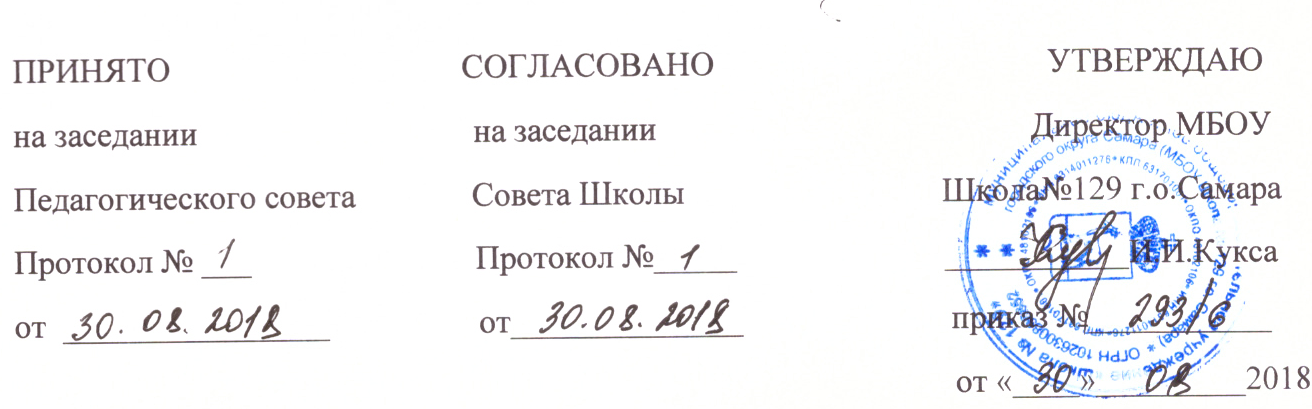 Положение об информационно-библиотечном центремуниципального бюджетного общеобразовательного учреждения«Школа №129» городского округа Самара.I.Общие положения1.1. Настоящее Положение регулирует деятельность информационно-библиотечного центра (далее – ИБЦ), созданного на базе муниципального бюджетного общеобразовательного учреждения «Школа №129» городского округа Самара.Место нахождения: г. Самара, ул. Фасадная, 2.1.2.Информационно-библиотечный центр предназначен для реализации информационного обеспечения образовательной деятельности в школе в условиях внедрения ФГОС в целях обеспечения права участников образовательной деятельности на бесплатное пользование библиотечно-информационными ресурсами.1.3. В своей деятельности ИБЦ руководствуется приоритетными направлениями развития образовательной системы Российской Федерации; Федеральным Законом «Об образовании в Российской Федерации» № 273-ФЗ от 29 декабря 2012 г.; Конвенцией о правах ребенка; Национальной образовательной инициативой «Наша новая школа»; Федеральным образовательным стандартом начального общего образования, утвержденным Министерством образования и науки Российской Федерации 17 декабря 2010 г. №1897 ( с изменениями и дополнениями), Концепцией развития школьных информационно-библиотечных центров, утвержденной 15 июня 2016 года приказом Минобрнауки России №715, Уставом образовательного учреждения, настоящим положением о ИБЦ, утвержденным директором школы.1.4. Администрация образовательной организации несет ответственность за доступность и качество информационно- библиотечного обслуживания, предоставляемого ИБЦ.1.5. Организация деятельности ИБЦ производится в соответствии с правилами техники безопасности, противопожарными и санитарно-гигиеническими требованиями.II.Основная цель и задачи ИБЦ2.1. Цель деятельности ИБЦ- создание единой информационно-образовательной среды для совершенствования у всех участников образовательного процесса компетентностей, предусмотренных ФГОС  второго поколения.2.2. Основными задачами ИБЦ являются:2.2.1. Обеспечить сбор, обработку, систематизацию педагогической и иной информации, формирование электронного фонда библиотеки в соответствии с образовательными программами и доведения ее до пользователя.2.2.2. Обеспечить свободный доступ ко всем видам информационных ресурсов и возможность самостоятельной работы с ними всем участникам образовательного процесса (в т. ч. через локальную инфраструктуру школы и Интернет-каналы).2.2.3. Организовать и обеспечить профессиональную поддержку (консультирование по работе с информационными ресурсами) всех участников образовательного процесса.2.2.4. Организовать виртуальную справочную службу.2.2.5.Активировать познавательную деятельность и читательскую активность обучающихся.2.2.6. Создать условия для применения мобильных устройств и гаджетов, обеспечивающих работу с ресурсами информационно- образовательной среды организации (свободные зоны Wi-Fi).III.Основные функции ИБЦ3.1. ИБЦ осуществляет следующие функции:3.1.1. Формирует единый фонд ИБЦ:комплектует универсальный фонд учебными, художественными, научными, справочными, педагогическими и научно-популярными документами на печатных и электронных носителях информации;пополняет фонд информационными ресурсами сети Интернет, базами и банками данных других учреждений и организаций;аккумулирует фонд документов, создаваемых в данной образовательной организации (публикаций и работ педагогов образовательного учреждения, лучших научных работ и рефератов обучающихся и др.).3.1.2. Создает информационную и методическую продукцию:осуществление аналитико-синтетической переработки информации;организация и ведение справочно-библиографического аппарата ИБЦ, включающего традиционные каталоги (алфавитный, систематический), картотеки, электронный каталог, базы данных по приоритетным направлениям работы образовательной организации;разработка рекомендательно-библиографических пособий, методических рекомендаций для родителей, педагогов, обучающихся;организация выставок, оформление стендов, плакатов и т.п. для обеспечения и информирования пользователей о ресурсах ИБЦ.3.1.3. Осуществляет дифференцированное информационно - библиотечное обслуживание всех участников образовательного процесса:оказывает помощь в работе, знакомит и обучает использованию инструментов и сервисов Интернета в учебной и досуговой деятельности обучающихся, учителей, родителей;обеспечивает развитие дистанционного обучения участников образовательного процесса;внедряет новые информационные и сетевые технологии, информационные системы, программные комплексы в работу ИБЦ;проводит исследования информационных потребностей пользователей – участников образовательного процесса и удовлетворяет их;содействует членам педагогического коллектива и администрации данной школы в организации образовательного процесса и досуга обучающихся;консультирует родителей обучающихся по вопросам семейного чтения, знакомит с литературой по воспитанию детей;консультирует по вопросам учебных изданий всех участников образовательного процесса;организует обзоры новых поступлений и публикаций.IV.Права и обязанности пользователей ИБЦ4.1. Право доступа в ИБЦ имеют все участники образовательного процесса (далее пользователи ИБЦ).4.2. Пользователи ИБЦ имеют право:получать полную информацию о составе библиотечного фонда, информационных ресурсах и предоставляемых ИБЦ услугах;пользоваться справочно-библиографическим аппаратом ИБЦ;получать консультационную помощь в поиске и выборе источников информации;получать во временное пользование на абонементе и в читальном зале печатные издания, аудиовизуальные документы и другие источники информации;продлевать срок пользования материалами;получать тематические, фотографические, уточняющие и библиографические справки на основе фонда ИБЦ;получать консультационную помощь в работе с информацией на нетрадиционных носителях при пользовании электронным и иным оборудованием;участвовать в мероприятиях, проводимых ИБЦ;обращаться для разрешения конфликтных ситуаций к директору школы.4.3. Пользователи ИБЦ обязаны:соблюдать правила пользования ИБЦ;бережно относиться к произведениям печати (не вырывать, не загибать страницы, не делать в книге подчеркиваний, пометок), иным документам на различных носителях, оборудованию, инвентарю;поддерживать порядок расстановки документов в открытом доступе ИБЦ, расположения карточек в каталогах и картотеках;пользоваться ценными справочными документами только в помещении ИБЦ;убедиться при получении документов в отсутствии дефектов, а при обнаружении проинформировать об этом работника ИБЦ (ответственность за обнаруженные дефекты в сдаваемых документах несет последний пользователь);расписываться в читательском формуляре за каждый полученный документ;возвращать документы в ИБЦ в установленные сроки;заменять документы ИБЦ в случае их утраты или порчи равноценными экземплярами либо компенсировать ущерб в размере, установленном правилами пользования ИБЦ.V. Ответственность пользователей ИБЦ5.1.Пользователи обязаны соблюдать Правила пользования ИБЦ.5.1.1. Пользователи, нарушившие Правила пользования ИБЦ и причинившие ущерб, компенсируют его в размере, установленном Правилами пользования ИБЦ, а также несут иную. Ответственность в случаях, предусмотренных Правилами пользования ИБЦ и действующим законодательством Российской Федерации.VI.Права и обязанности ИБЦ6.1. ИБЦ имеет право:самостоятельно определять содержание и конкретные формы своей деятельности в соответствии с задачами и функциями, определенными Положением об ИБЦ;самостоятельно определять источники комплектования своих информационных ресурсов;изымать и реализовывать документы из своих фондов в соответствии с порядком исключения документов, согласованным с руководителем образовательной организации и действующим законодательством;определять в соответствии с Правилами пользования ИБЦ виды и размеры компенсации ущерба, нанесенного пользователями ИБЦ;определять сумму залога, в случаях, предусмотренных Правилами пользования ИБЦ;распоряжаться предназначенными ИБЦ бюджетными и полученными от платных услуг денежными средствами;участвовать на конкурсной или иной основе в ре6ализации федеральных, региональных и международных программ развития библиотечного дела.6.2. Обязанности ИБЦ:соблюдать государственные библиотечные стандарты и нормативы;обслуживать пользователей в соответствии с действующим законодательством, Положением и Правилами пользования ИБЦ;отражать в своей деятельности сложившееся в обществе идеологическое и политическое многообразие;не допускать государственной или мной цензуры, ограничивающей права пользователей на свободный доступ к информационным ресурсам;проводить систематические проверки отсутствия в библиотечном фонде и вновь поступающей литературе книг и пособий из Федерального списка экстремистских материалов;не использовать сведения о пользователях и их читательских запросах, кроме случаев, когда эти сведения используются для научных целей и организации библиотечно-информационного обслуживания.6.3. Запрещается распространение и хранение литературы экстремистской направленности, а также другой информации, негативно влияющей на обучающихся данной образовательной организации.6.4. Руководитель ИБЦ отчитывается перед руководителем образовательной организации и органами государственной статистики в порядке, предусмотренном действующим законодательством.VII.Права и обязанности работников ИБЦ7.1.Работники ИБЦ имеют право:самостоятельно выбирать формы, средства и методы библиотечно-информационного обслуживания образовательного и воспитательного процессов в соответствии с целями и задачами, указанными в Уставе учреждения и Положении об ИБЦ;проводить в установленном порядке факультативные занятия, уроки и кружки;быть представленными к различным формам поощрения, наградам и знакам отличия, предусмотренным для работников образования и культуры;участвовать в соответствии с законодательством Российской Федерации в работе библиотечных ассоциаций или союзов.7.2. Работники ИБЦ обязаны:обеспечить пользователям возможность работы с информационными ресурсами ИБЦ;информировать пользователей о видах предоставляемых ИБЦ услуг;обеспечивать сохранность использования носителей информации, их систематизацию, размещение и хранение;обеспечивать режим работы в соответствии с потребностями пользователей и работой образовательной организации;отчитываться в установленном порядке перед руководителем образовательной организации;повышать квалификацию.VIII. Порядок пользования ИБЦ8.1.Запись обучающихся образовательной организации в ИБЦ производится по списочному составу класса в индивидуальном порядке, педагогических и иных работников образовательной организации, родителей (иных законных представителей) обучающихся – по паспорту.8.2.Документом, подтверждающим право пользования ИБЦ, является читательский формуляр.8.3. Читательский формуляр фиксирует дату выдачи пользователю материалов из фонда ИБЦ и их возвращения в ИБЦ.8.4. Порядок пользования абонементом:пользователи имеют право получить на дом не более 5 материалов   одновременно;максимальные сроки пользования материалами:учебники, учебные пособия – учебный год,научно-популярная, познавательная, художественная литература – 15 дней,периодические издания, издания повышенного спроса – 15 дней,пользователи могут продлить срок пользования материалами, если на них отсутствует спрос со стороны других пользователей.8.5. Порядок пользования читальным залом:документы, предназначенные для работы в читальном зале, на дом не выдаются;энциклопедии, справочники, редкие, ценные и имеющиеся в единственном экземпляре документы выдаются только для работы в читальном зале.IX.Организация деятельности ИБЦ9.1. Организация деятельности ИБЦ включает пространственно-обособленные зоны различных типов:зона для получения информационных ресурсов во временное пользование (помещение библиотеки);зона для самостоятельной работы с ресурсами га различных видах носителей (помещение библиотеки, медиатеки);презентационная зона для организации выставок и экспозиций (помещение библиотеки);зона для организации коллективной работы (помещение библиотеки, кабинета информатики, медиатеки, актового зала);рекреационная зона для разнообразного досуга и проведения мероприятий (помещение музея, актового зала). 9.2. Библиотечно-информационное обслуживание осуществляется на основе библиотечно-информационных ресурсов в соответствии с учебным и воспитательным планами, программами образовательной организации, программами, проектами и планом работы ИБЦ.9.3. Ответственность за систематичность и качество комплектования основного фонда ИБЦ, комплектование учебного фонда в соответствии с федеральными перечнями учебников и учебно-методических изданий, создание необходимых условий для деятельности ИБЦ несет руководитель образовательной организации в соответствии с Уставом учреждения.9.4.Режим работы ИБЦ определяется в соответствии с правилами внутреннего распорядка образовательной организации.9.5. В целях обеспечения рационального использования инфлрмационных ресурсов в работе с обучающимися ИБЦ образовательной организации взаимодействует с другими школьными ИБЦ территории (горизонтальное взаимодействие) и библиотеками Министерства культуры Российской Федерации.X.Управление. Материально-техническое обеспечение.10.1. Общее руководство деятельностью ИБЦ осуществляет директор образовательной организации.10.2. Руководитель ИБЦ разрабатывает и предоставляет на утверждение директору образовательной организации:правила пользования ИБЦ, определяющие порядок доступа к фондам ИБЦ;планово-отчетную документацию;должностные инструкции сотрудников ИБЦ;перспективный план развития ИБЦ;планы работы ИБЦ на каждый учебный год;технологическую документацию.10.3. Трудовые отношения работников ИБЦ регулируются Трудовым кодексом РФ. Руководитель ИБЦ несет полную ответственность за результаты деятельности ИБЦ в пределах своей компетенции, в том числе и материальную.10.4. В целях обеспечения модернизации ИБЦ в условиях информатизации образования и в пределах средств, выделяемых учредителями, образовательная организация обеспечивает ИБЦ:необходимыми служебными и производственными помещениями в соответствии с действующими нормами и требованием выделения специальных помещений для работы с учебной литературой, читальных залов и пр.финансированием комплектования библиотечных фондов;электронно-вычислительной и копировально-множительной техникой и оргтехникой, подключением к сети Интернет, канцелярскими принадлежностями;условиями, обеспечивающими сохранность материальных ценностей ИБЦ;финансированием из стимулирующего фонда ФОТ работы сотрудников, выполняющих обязанности по функционированию и развитию ИБЦ:условиями для аттестации сотрудников ИБЦ.